ПРОЄКТ № 2350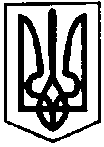 ПЕРВОЗВАНІВСЬКА СІЛЬСЬКА РАДАКРОПИВНИЦЬКОГО РАЙОНУ  КІРОВОГРАДСЬКОЇ ОБЛАСТІ___________ СЕСІЯ ВОСЬМОГО  СКЛИКАННЯРІШЕННЯвід  «  »              2023 року                                                                              № с. ПервозванівкаПро створення Служби у справах дітей Первозванівської сільської ради зі статусом юридичної особиКеруючись Законом України «Про місцеве самоврядування в Україні», Законом України «Про органи і служби у справах дітей та спеціальні установи для дітей», Законом України «Про забезпечення організаційно-правових умов соціального захисту дітей-сиріт та дітей, позбавлених батьківського піклування», Законом України «Про охорону дитинства», наказом Міністерства соціальної політики України від 16 вересня 2021 року № 518 «Про затвердження примірних положень про службу у справах дітей», зареєстрованого в Міністерстві юстиції України 26 жовтня 2021 року за № 1383/37005, сільська радаВИРІШИЛА:1. Створити з 01.11.2023 року відокремлений структурний підрозділ- Службу у справах дітей Первозванівської сільської ради зі статусом юридичної особи.2. Затвердити Положення про Службу у справах дітей Первозванівської сільської ради Кропивницького району Кіровоградської області, (Додаток 1)3.Затвердити структуру Служби у справах дітей Первозванівської сільської ради Кропивницького району Кіровоградської області.(Додаток 2)4. Начальнику Служби у справах дітей Первозванівської сільської ради Кропивницького району Кіровоградської області здійснити відповідно до чинного законодавства необхідні заходи щодо державної реєстрації юридичної особи, виготовлення печатки та штампів.5.Контроль за виконанням рішення покласти на постійну комісію з питань бюджету, фінансів, соціально-економічного розвитку, інвестиційної політики, законності, діяльності ради, депутатської етики, регуляторної політики, регламенту, регулювання земельних відносин, містобудування, комунальної власності, промисловості, будівництва, транспорту, зв’язку, сфери послуг та житлово-комунального господарства.Сільський голова                                                                   Прасковія МУДРАК